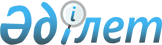 О бюджете Ангалбатырского сельского округа района Биржан сал на 2022 - 2024 годыРешение маслихата района Биржан сал Акмолинской области от 27 декабря 2021 года № С-12/4.
      В соответствии с пунктом 2 статьи 9-1 Бюджетного кодекса Республики Казахстан, подпунктом 1) пункта 1 и пунктом 2-7 статьи 6 Закона Республики Казахстан "О местном государственном управлении и самоуправлении в Республике Казахстан", маслихат района Биржан сал РЕШИЛ:
      1. Утвердить бюджет Ангалбатырского сельского округа района Биржан сал на 2022 - 2024 годы, согласно приложениям 1, 2 и 3 соответственно, в том числе на 2022 год в следующих объемах:
      1) доходы – 58 449 тысяч тенге, в том числе:
      налоговые поступления – 2 465 тысяч тенге;
      неналоговые поступления – 0 тысяч тенге;
      поступления от продажи основного капитала – 0 тысяч тенге;
      поступления трансфертов – 55 984 тысяч тенге;
      2) затраты – 59 154 тысяч тенге;
      3) чистое бюджетное кредитование – 0 тысяч тенге;
      4) сальдо по операциям с финансовыми активами – 0 тысяч тенге;
      5) дефицит (профицит) бюджета – - 705 тысяч тенге;
      6) финансирование дефицита (использование профицита) бюджета – 705 тысяч тенге.
      Сноска. Пункт 1 - в редакции решения маслихата района Биржан сал Акмолинской области от 30.11.2022 № С-23/5 (вводится в действие с 01.01.2022).


      1-1. Учесть, что в бюджете Ангалбатырского сельского округа на 2022 год, используются свободные остатки бюджетных средств, образовавшиеся на 1 января 2022 года, в сумме 705 тысяч тенге.
      Сноска. Решение дополнено пунктом 1-1 в соответствии с решением маслихата района Биржан сал Акмолинской области от 10.06.2022 № С-17/5 (вводится в действие с 01.01.2022).


      2. Утвердить доходы бюджета Ангалбатырского сельского округа района Биржан сал за счет следующих источников:
      1) налоговых поступлений, в том числе:
      налогов на имущество;
      налога на транспортные средства;
      поступления за пользование природных и других ресурсов.
      3. Учесть, что в бюджете Ангалбатырского сельского округа района Биржан сал на 2022 год предусмотрен объем субвенции в сумме 19 298 тысяч тенге.
      4. Учесть, что в составе поступлений бюджета Ангалбатырского сельского округа района Биржан сал на 2022 год предусмотрены целевые трансферты из республиканского бюджета согласно приложению 4.
      5. Учесть, что в составе поступлений бюджета Ангалбатырского сельского округа района Биржан сал на 2022 год предусмотрены целевые трансферты из областного бюджета согласно приложению 5.
      6. Учесть, что в составе поступлений бюджета Ангалбатырского сельского округа района Биржан сал на 2022 год предусмотрены целевые трансферты из районного бюджета согласно приложению 6.
      7. Настоящее решение вводится в действие с 1 января 2022 года. Бюджет Ангалбатырского сельского округа на 2022 год
      Сноска. Приложение 1 - в редакции решения маслихата района Биржан сал Акмолинской области от 30.11.2022 № С-23/5 (вводится в действие с 01.01.2022). Бюджет Ангалбатырского сельского округа на 2023 год Бюджет Ангалбатырского сельского округа на 2024 год Гарантированные трансферты из Национального фонда Республики Казахстан на 2022 год
      Сноска. Приложение 4 - в редакции решения маслихата района Биржан сал Акмолинской области от 22.07.2022 № С-18/5 (вводится в действие с 01.01.2022). Целевые трансферты из областного бюджета на 2022 год
      Сноска. Приложение 5 - в редакции решения маслихата района Биржан сал Акмолинской области от 30.11.2022 № С-23/5 (вводится в действие с 01.01.2022). Целевые трансферты из районного бюджета на 2022 год
      Сноска. Приложение 6 - в редакции решения маслихата района Биржан сал Акмолинской области от 22.07.2022 № С-18/5 (вводится в действие с 01.01.2022).
					© 2012. РГП на ПХВ «Институт законодательства и правовой информации Республики Казахстан» Министерства юстиции Республики Казахстан
				
      Секретарь маслихата района Биржан сал

C.Шауенов
Приложение 1 к решению
маслихата района Биржан сал
от 27 декабря 2021 года
№ С-12/4
Категория 
Категория 
Категория 
Категория 
Сумма, тысяч тенге
Класс 
Класс 
Класс 
Сумма, тысяч тенге
Подкласс
Подкласс
Сумма, тысяч тенге
Наименование
Сумма, тысяч тенге
1
2
3
4
5
1. Доходы
58449
1
Налоговые поступления
2465
1
Подоходный налог 
0
2
Индивидуальный подоходный налог
0
4
Налоги на собственность
1478
1
Налоги на имущество
56
3
Земельный налог
3
4
Налог на транспортные средства
1419
5
Внутренние налоги на товары, работы и услуги
987
3
Поступления за пользование природных и других ресурсов
987
2
Неналоговые поступления
0
1
Доходы от государственной собственности
0
5
Доходы от аренды имущества, находящегося в государственной собственности
0
3
Поступления от продажи основного капитала
0
1
Продажа государственного имущества, закрепленного за государственными учреждениями
0
1
Продажа государственного имущества, закрепленного за государственными учреждениями
0
4
Поступления трансфертов
55984
2
Трансферты из вышестоящих органов государственного управления
55984
3
Трансферты из районного (города областного значения) бюджета
55984
Функциональная группа
Функциональная группа
Функциональная группа
Функциональная группа
Функциональная группа
Сумма, тысяч тенге
Функциональная подгруппа
Функциональная подгруппа
Функциональная подгруппа
Функциональная подгруппа
Сумма, тысяч тенге
Администратор бюджетных программ 
Администратор бюджетных программ 
Администратор бюджетных программ 
Сумма, тысяч тенге
Программа
Программа
Сумма, тысяч тенге
Наименование
Сумма, тысяч тенге
II. Затраты
59154
01
Государственные услуги общего характера
21922
1
Представительные, исполнительные и другие органы, выполняющие общие функции государственного управления
21922
124
Аппарат акима города районного значения, села, поселка, сельского округа
21922
001
Услуги по обеспечению деятельности акима города районного значения, села, поселка, сельского округа
21922
07
Жилищно-коммунальное хозяйство
13805
2
Коммунальное хозяйство
3702
124
Аппарат акима города районного значения, села, поселка, сельского округа
3702
014
Организация водоснабжения населенных пунктов
3702
3
Благоустройство населенных пунктов
10103
124
Аппарат акима города районного значения, села, поселка, сельского округа
10103
008
Освещение улиц в населенных пунктах
7153
009
Обеспечение санитарии населенных пунктов
2450
011
Благоустройство и озеленение населенных пунктов
500
08
Культура, спорт, туризм и информационное пространство
21000
2
Спорт
21000
124
Аппарат акима города районного значения, села, поселка, сельского округа
21000
028
Проведениефизкультурно-оздоровительных и спортивных мероприятий на местном уровне
21000
12
Транспорт и коммуникации
2427
1
Автомобильный транспорт
2427
124
Аппарат акима города районного значения, села, поселка, сельского округа
2427
013
Обеспечение функционирования автомобильных дорог в городах районного значения, селах, поселках, сельских округах
2427
IV. Сальдо по операциям с финансовыми активами 
0
V. Дефицит (профицит) бюджета 
-705
VI. Финансирование дефицита (использование профицита) бюджета
705
8
Используемые свободные остатки
705
1
Остатки бюджетных средств
705
1
Свободные остатки бюджетных средств
705
1
Свободные остатки бюджетных средств
705Приложение 2 к решению
маслихата района Биржан сал
от 27 декабря 2021 года
№ С-12/4
Категория
Категория
Категория
Категория
Сумма,
тысяч тенге
Класс
Класс
Класс
Сумма,
тысяч тенге
Подкласс
Подкласс
Сумма,
тысяч тенге
Наименование
Сумма,
тысяч тенге
1
2
3
4
5
1. Доходы
33431
1
Налоговые поступления
2705
1
Подоходный налог 
0
2
Индивидуальный подоходный налог
0
4
Налоги на собственность
1505
1
Налоги на имущество
70
3
Земельный налог
0
4
Налог на транспортные средства
1435
5
Внутренние налоги на товары, работы и услуги
1200
3
Поступления за пользование природных и других ресурсов
1200
2
Неналоговые поступления
0
1
Доходы от государственной собственности
0
5
Доходы от аренды имущества, находящегося в государственной собственности
0
3
Поступления от продажи основного капитала
0
1
Продажа государственного имущества, закрепленного за государственными учреждениями
0
1
Продажа государственного имущества, закрепленного за государственными учреждениями
0
4
Поступления трансфертов
30726
2
Трансферты из вышестоящих органов государственного управления
30726
3
Трансферты из районного (города областного значения) бюджета
30726
Функциональная группа
Функциональная группа
Функциональная группа
Функциональная группа
Функциональная группа
Сумма,
тысяч тенге
Функциональная подгруппа
Функциональная подгруппа
Функциональная подгруппа
Функциональная подгруппа
Сумма,
тысяч тенге
Администратор бюджетных программ 
Администратор бюджетных программ 
Администратор бюджетных программ 
Сумма,
тысяч тенге
Программа
Программа
Сумма,
тысяч тенге
Наименование
Сумма,
тысяч тенге
II. Затраты
33431
01
Государственные услуги общего характера
13812
1
Представительные, исполнительные и другие органы, выполняющие общие функции государственного управления
13812
124
Аппарат акима города районного значения, села, поселка, сельского округа
13812
001
Услуги по обеспечению деятельности акима города районного значения, села, поселка, сельского округа
13812
07
Жилищно-коммунальное хозяйство
14692
3
Благоустройство населенных пунктов
14692
124
Аппарат акима города районного значения, села, поселка, сельского округа
14692
008
Освещение улиц в населенных пунктах
7153
009
Обеспечение санитарии населенных пунктов
3000
011
Благоустройство и озеленение населенных пунктов
500
014
Организация водоснабжения населенных пунктов
4039
08
Культура, спорт, туризм и информационное пространство
2500
2
Спорт
2500
124
Аппарат акима города районного значения, села, поселка, сельского округа
2500
006
Поддержка культурно-досуговой работы на местном уровне
2500
12
Транспорт и коммуникации
2427
1
Автомобильный транспорт
2427
124
Аппарат акима города районного значения, села, поселка, сельского округа
2427
013
Обеспечение функционирования автомобильных дорог в городах районного значения, селах, поселках, сельских округах
2427
IV. Сальдо по операциям с финансовыми активами 
0
V. Дефицит (профицит) бюджета 
0
VI. Финансирование дефицита (использование профицита) бюджета
0Приложение 3 к решению
маслихата района Биржан сал
от 27 декабря 2021 года
№ С-12/4
Категория 
Категория 
Категория 
Категория 
Сумма,
тысяч тенге
Класс 
Класс 
Класс 
Сумма,
тысяч тенге
Подкласс
Подкласс
Сумма,
тысяч тенге
Наименование
Сумма,
тысяч тенге
1
2
3
4
5
1. Доходы
29892
1
Налоговые поступления
2838
1
Подоходный налог 
0
2
Индивидуальный подоходный налог
0
4
Налоги на собственность
1638
1
Налоги на имущество
138
3
Земельный налог
0
4
Налог на транспортные средства
1500
5
Внутренние налоги на товары, работы и услуги
1200
3
Поступления за пользование природных и других ресурсов
1200
2
Неналоговые поступления
0
1
Доходы от государственной собственности
0
5
Доходы от аренды имущества, находящегося в государственной собственности
0
3
Поступления от продажи основного капитала
0
1
Продажа государственного имущества, закрепленного за государственными учреждениями
0
1
Продажа государственного имущества, закрепленного за государственными учреждениями
0
4
Поступления трансфертов
27054
2
Трансферты из вышестоящих органов государственного управления
27054
3
Трансферты из районного (города областного значения) бюджета
27054
Функциональная группа
Функциональная группа
Функциональная группа
Функциональная группа
Функциональная группа
Сумма,
тысяч тенге
Функциональная подгруппа
Функциональная подгруппа
Функциональная подгруппа
Функциональная подгруппа
Сумма,
тысяч тенге
Администратор бюджетных программ 
Администратор бюджетных программ 
Администратор бюджетных программ 
Сумма,
тысяч тенге
Программа
Программа
Сумма,
тысяч тенге
Наименование
Сумма,
тысяч тенге
II. Затраты
29892
01
Государственные услуги общего характера
15812
1
Представительные, исполнительные и другие органы, выполняющие общие функции государственного управления
15812
124
Аппарат акима города районного значения, села, поселка, сельского округа
15812
001
Услуги по обеспечению деятельности акима города районного значения, села, поселка, сельского округа
15812
07
Жилищно-коммунальное хозяйство
11653
3
Благоустройство населенных пунктов
11653
124
Аппарат акима города районного значения, села, поселка, сельского округа
11653
008
Освещение улиц в населенных пунктах
7153
009
Обеспечение санитарии населенных пунктов
3000
011
Благоустройство и озеленение населенных пунктов
500
014
Организация водоснабжения населенных пунктов
1000
08
Культура, спорт, туризм и информационное пространство
1000
2
Спорт
1000
124
Аппарат акима города районного значения, села, поселка, сельского округа
1000
028
Проведениефизкультурно-оздоровительных и спортивных мероприятий на местном уровне
1000
12
Транспорт и коммуникации
2427
1
Автомобильный транспорт
2427
124
Аппарат акима города районного значения, села, поселка, сельского округа
2427
013
Обеспечение функционирования автомобильных дорог в городах районного значения, селах, поселках, сельских округах
2427
IV. Сальдо по операциям с финансовыми активами 
0
V. Дефицит (профицит) бюджета 
0
VI. Финансирование дефицита (использование профицита) бюджета
0Приложение 4 к решению
маслихата района Биржан сал
от 27 декабря 2021 года
№ С-12/4
Наименование
Сумма, тысяч тенге
1
2
Всего 
291
Целевые текущие трансферты
291
в том числе:
Аппарат акима Ангалбатырского сельского округа
291
На повышение заработной платы отдельных категорий гражданских служащих, работников организаций, содержащихся за счет средств государственного бюджета, работников казенных предприятий
291Приложение 5 к решению
маслихата района Биржан сал
от 27 декабря 2021 года
№ С-12/4
Наименование
Сумма, тысяч тенге
1
2
Всего 
23321
Целевые текущие трансферты
23321
в том числе:
Аппарат акима Ангалбатырского сельского округа
23321
На повышение заработной платы отдельных категорий гражданских служащих, работников организаций, содержащихся за счет средств государственного бюджета, работников казенных предприятий
98
На установку спортивной площадки в селе Ангал батыр
20000
На повышение оплаты труда государственных служащих
3223Приложение 6 к решению
маслихата района Биржан сал
от 27 декабря 2021 года
№ С-12/4
Наименование
Сумма, тысяч тенге
1
2
Всего 
12879
Целевые текущие трансферты
12879
в том числе:
Аппарат акима Ангалбатырского сельского округа
12879
На услуги по обеспечению деятельности акима города районного значения, села, поселка, сельского округа
4429
На освещение улиц в населенных пунктах
6000
На обеспечение санитарии населенных пунктов
2450